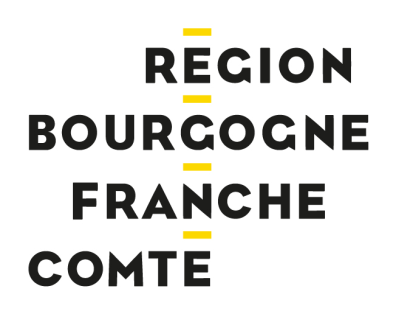 DOSSIER TYPE Appel à projets Coopération internationaleTout dossier qui ne sera pas complété dans son intégralité et accompagné de toutes les pièces administratives demandées ne sera pas examiné. N’hésitez pas à contacter le service des affaires européennes et du rayonnement international de la Région Bourgogne-Franche-Comté pour toutes demandes de précisions.DEMANDEURDESCRIPTIF DU PROJETLe nombre d’objectifs et d’actions est indicatif. A vous d’ajuster le nombre de lignes en fonction de votre projet. Un courrier de demande d’aide signé et adressé à la Présidente de la Région Bourgogne-Franche-Comté.AINSI QUE :Pour une association ou un établissement privé d’enseignement :Les associations devront informer les services de la Région des règles fiscales qui leur sont applicables dans la mesure où leurs activités, ou une partie d’entre elles, sont considérées à but lucratif. Elles devront dans ce cas indiquer précisément la nature des impôts commerciaux auxquels elles sont assujetties : impôt sur les sociétés, contribution économique territoriale (CET) et TVA.2) Pour un établissement public: Une délibération ou décision de l’autorité compétente mentionnant la demande d’aide à la Région, Les coordonnées bancaires du comptable assignataire (lorsqu’il s’agit d’une première demande ou lorsqu’elles ont été modifiées),  Le numéro SIRET.3) Pour une collectivité territoriale :Une délibération ou décision de l’autorité compétente mentionnant la demande d’aide à la Région,   Les coordonnées bancaires du comptable assignataire (lorsqu’il s’agit d’une première demande ou lorsqu’elles ont été modifiées),  Une copie de la convention de coopération décentralisée si le projet a lieu dans le cadre d’un accord de coopération décentralisée,  Le numéro SIRET.ATTESTATION SUR L’HONNEURJe soussigné, ……………………………………………………………Président ou Trésorier de l’association………………………………………………………………………………………………………………………………………………………………………………………………………I – atteste que notre organisme est en situation régulière à l’égard de la réglementation sociale et fiscale en vigueur ;II – atteste à la Région Bourgogne-Franche-Comté que son régime fiscal actuel au regard des trois impôts commerciaux (IS, TVA, TP) est :L’assujettissement de la totalité de l’activité,L’assujettissement partiel de l’activité,Le non assujettissement de l’activité.III – atteste que l’association a fait le nécessaire auprès des services fiscaux pour connaître la qualification de ses activités (activités commerciales ou non) et s’engage à informer la Région de la réponse donnée par les services fiscaux.IV – atteste que l’opération pour laquelle l’aide de la Région Bourgogne-Franche-Comté est sollicitée :Entre dans le champ des activités assujetties,N’entre pas dans le champ des activités assujetties.Fait à ……………...., le……………....SignatureINTITULE DU PROJETPrésentation de la structure porteusePrésentation de la structure porteusePrésentation de la structure porteusePrésentation de la structure porteusePrésentation de la structure porteuseNOMType de Structure Association Loi 1901 Etablissement public Etablissement d’enseignement Collectivité territoriale ou groupement de collectivités territoriales Association Loi 1901 Etablissement public Etablissement d’enseignement Collectivité territoriale ou groupement de collectivités territoriales Association Loi 1901 Etablissement public Etablissement d’enseignement Collectivité territoriale ou groupement de collectivités territoriales Association Loi 1901 Etablissement public Etablissement d’enseignement Collectivité territoriale ou groupement de collectivités territorialesAnnée de créationNuméro SIRETObjet de la structure/ présentation rapide des actions de la structureObjet de la structure/ présentation rapide des actions de la structureObjet de la structure/ présentation rapide des actions de la structureObjet de la structure/ présentation rapide des actions de la structureObjet de la structure/ présentation rapide des actions de la structureAdresseTéléphoneCode postalFaxCommuneCourrielSite webVotre structure est-elle membre d’un/de collectif(s) ? (ex : réseau régional multi-acteurs, etc.). Si oui le-s-quel(s) :Votre structure est-elle membre d’un/de collectif(s) ? (ex : réseau régional multi-acteurs, etc.). Si oui le-s-quel(s) :Votre structure est-elle membre d’un/de collectif(s) ? (ex : réseau régional multi-acteurs, etc.). Si oui le-s-quel(s) :Votre structure est-elle membre d’un/de collectif(s) ? (ex : réseau régional multi-acteurs, etc.). Si oui le-s-quel(s) :Votre structure est-elle membre d’un/de collectif(s) ? (ex : réseau régional multi-acteurs, etc.). Si oui le-s-quel(s) :Représentant légalReprésentant légalReprésentant légalReprésentant légalReprésentant légalNOM – PrénomTéléphoneFonctionCourrielPersonne chargée du projetPersonne chargée du projetPersonne chargée du projetPersonne chargée du projetPersonne chargée du projetNOM – PrénomTéléphoneFonctionCourrielTaille de l’organismeTaille de l’organismeTaille de l’organismeTaille de l’organismeTaille de l’organismePour les associationsPour les associationsPour les associationsPour les associationsPour les associationsNombre de salarié(s) (en équivalent temps plein)  :Nombre de salarié(s) (en équivalent temps plein)  :Nombre de bénévoles :Nombre de bénévoles :Nombre de bénévoles :Nombre d’adhérents : Nombre d’adhérents : Pour les collectifs, nombre d’associations membres :Pour les collectifs, nombre d’associations membres :Pour les collectifs, nombre d’associations membres :Pour les établissements d’enseignementPour les établissements d’enseignementPour les établissements d’enseignementPour les établissements d’enseignementPour les établissements d’enseignementNombre d’élèves/étudiants : Nombre d’élèves/étudiants : Nombre d’élèves/étudiants : Nombre d’élèves/étudiants : Nombre d’élèves/étudiants : Pour les autresPour les autresPour les autresPour les autresPour les autresNombre de salarié(e)s :Nombre de salarié(e)s :Nombre de salarié(e)s :Nombre de salarié(e)s :Nombre de salarié(e)s :Financements antérieurs de la Région Bourgogne-Franche-ComtéFinancements antérieurs de la Région Bourgogne-Franche-ComtéFinancements antérieurs de la Région Bourgogne-Franche-Comté Première sollicitation du Conseil régional de Bourgogne-Franche-Comté La structure a bénéficié de financements antérieurs de la Région (Bourgogne ou Franche-Comté ou Bourgogne-Franche-ComtéLe cas échéant, indiquer pour le(s) projet(s) soutenu(s) précédemment :  Première sollicitation du Conseil régional de Bourgogne-Franche-Comté La structure a bénéficié de financements antérieurs de la Région (Bourgogne ou Franche-Comté ou Bourgogne-Franche-ComtéLe cas échéant, indiquer pour le(s) projet(s) soutenu(s) précédemment :  Première sollicitation du Conseil régional de Bourgogne-Franche-Comté La structure a bénéficié de financements antérieurs de la Région (Bourgogne ou Franche-Comté ou Bourgogne-Franche-ComtéLe cas échéant, indiquer pour le(s) projet(s) soutenu(s) précédemment : AnnéeLibellé du projetMontant de la subvention Dates du projet faisant l’objet de la demande de subventionDates du projet faisant l’objet de la demande de subventionDates du projet faisant l’objet de la demande de subventionDates du projet faisant l’objet de la demande de subvention Nouveau projet Poursuite d’un projet Nouveau projet Poursuite d’un projet Nouveau projet Poursuite d’un projet Nouveau projet Poursuite d’un projetDate de début Date de finLocalisation du projetLocalisation du projetLocalisation du projetLocalisation du projetPaysMunicipalité(s)Région ou ProvinceMunicipalité(s)Cohérence du projet au regard du contexte local (ici et/ou là-bas) Quelle est la justification du projet au regard :* du contexte local (situation géographique, économique, sociale, culturelle, etc. ici et/ou là-bas).*de sa cohérence avec les politiques nationales et locales (ici - ex : contrat de pays, contrat d’agglomération, stratégie LEADER, etc.- et/ou là-bas) au regard du(es) domaine(s) de coopération. Une page maximumTableau de logique d’interventionTableau de logique d’interventionTableau de logique d’interventionTableau de logique d’interventionTableau de logique d’interventionTableau de logique d’interventionTableau de logique d’interventionObjectif(s) du projetActions menéesDates de réalisation des actionsRésultats attendus Bénéficiaires en France et à l’étrangerPartenaires de l’action en France et à l’étrangerImpacts à moyen et long termeO.1. :1.O.1. :2.O.1. :3.O.1. :4.O.1. :5.O.2. :1.O.2. :2.O.2. :3.O.2. :4.O.2. :5.Activités de restitution/valorisation et/ou d’éducation à la citoyenneté mondialeQuelles activités de restitution/valorisation et/ou d’éducation à la citoyenneté mondiale avez-vous prévues en Bourgogne-Franche-Comté ? Auprès de quel public ?Caractère innovant ou plus-value apportée aux projets récurrentsSi votre projet est mis en œuvre de manière récurrente ou a déjà bénéficié d’un financement de la Région Bourgogne-Franche-Comté, merci de préciser le caractère innovant ou la plus-value apportée au projet pour la période concernée par la présente demande.Prise en compte des Objectifs de Développement Durable (ODD) dans le cadre de votre projetDe quelle manière prenez-vous en compte l’égalité homme-femme, la lutte contre le changement climatique, la lutte contre les inégalités, etc. dans le cadre de votre projet et au sein de votre organisation interne ?Cf . voir en annexe  une présentation des ODDNombre total de bénéficiaires du projetNombre de bénéficiaires en Bourgogne-Franche-Comté : Dont nombre de jeunes de moins de 30 ans :Nombre de bénéficiaires à l’étranger : Dont nombre de jeunes de moins de 30 ans :Suivi des actions et évaluation du projetComment organisez-vous, en lien avec les différents acteurs, le suivi et l’évaluation du projet ?Comment les différents acteurs (y compris votre structure) s’organisent-ils pour assurer le suivi des actions (missions sur place, indicateurs de suivi, etc.),l’évaluation de la conduite et des impacts du projet ?Quelle est la place du/des partenaire(s) étranger(s) dans ce système de suivi-évaluation ?Prolongements envisagés (perspectives)Budget prévisionnel du projetSi nécessaire pour la bonne compréhension du budget, commentez ici le budget du projet présenté dans le tableau ci-après. Exemples de commentaires : précisions sur la valorisation de certaines dépenses, sur les sources de financement étrangères du projet etc.Attention : il est nécessaire de présenter un budget équilibré en dépenses et en ressources (soit dépenses=ressources)BUDGET PRÉVISIONNEL DU PROJETBUDGET PRÉVISIONNEL DU PROJETBUDGET PRÉVISIONNEL DU PROJETBUDGET PRÉVISIONNEL DU PROJETBUDGET PRÉVISIONNEL DU PROJETBUDGET PRÉVISIONNEL DU PROJETBUDGET PRÉVISIONNEL DU PROJETCHARGES (DÉPENSES)CHARGES (DÉPENSES)CHARGES (DÉPENSES)PRODUITS (RESSOURCES)PRODUITS (RESSOURCES)PRODUITS (RESSOURCES)PRODUITS (RESSOURCES)Montant en €Montant éligible (rempli par la Région)Montant en €Nature de l’engagement*Montant retenu (rempli par la Région)60 - Achats Fonds propres (minimum 5%)…€Matières et fournitures (préciser)Petit équipement (préciser)Région Bourgogne-Franche-Comté…€ …61- Services extérieursAutres subventions publiques… €Prestation de services (ex : interprétariat, traduction, recours à une société de transport avec chauffeur, etc.) (préciser)État (préciser le ministère)Cachets d’artistes²Département (préciser)Locations (immobilier et matériel) (préciser)Commune (préciser)Assurances (frais afférents au projet uniquement)Communauté de communes (préciser)DocumentationAutres…62 - Autres services extérieursContribution financière du ou des partenaires étrangers (versement d’une somme d’argent sur le compte du porteur de projet - hors contributions valorisées)… €Frais de formateurs extérieurs²Autres frais de personnel extérieur (préciser)²Publicité, publication, communicationSoutien d'autres organismes (préciser)… €Frais de déplacement de personnes (le cas échéant, préciser les coûts unitaires ; ex : coût d’un billet d’avion, de train etc. x nombre de participants)Frais de transport de biens (préciser)Autres recettes… €Frais d’hébergement  (le cas échéant, préciser les coûts unitaires)Organisation d’évènementsFrais de restauration  (le cas échéant, préciser les coûts unitaires)Revenus directs de l'actionVisites (ex : entrées musées etc.)…Frais administratifs (ex : photocopies, téléphone, affranchissement)  éligibilité plafonnée à 5% du budget total…64 - Charges de personnel Frais de personnel de la structure porteuse du projet en France²DÉPENSES VALORISÉES (préciser)éligibilité plafonnée à 20%  du budget totalCONTRIBUTIONS VALORISÉES (préciser les contributeurs)…€(ex : bénévolat, frais de transport/ séjour pris en charge par les participants eux-mêmes ou par les partenaires étrangers directement, mise à disposition gratuite de matériels, terrains, salles, etc.)(ex : bénévolat, frais de transport/ séjour pris en charge par les participants eux-mêmes ou par les partenaires étrangers directement, mise à disposition gratuite de matériels, terrains, salles, etc.)TOTAL GÉNÉRAL…€TOTAL GÉNÉRAL… €(*) Préciser : Sollicité, Acquis, Versé, À négocier             ²Eligibilité des dépenses cumulées plafonnée à 30% du budget total(*) Préciser : Sollicité, Acquis, Versé, À négocier             ²Eligibilité des dépenses cumulées plafonnée à 30% du budget total(*) Préciser : Sollicité, Acquis, Versé, À négocier             ²Eligibilité des dépenses cumulées plafonnée à 30% du budget total(*) Préciser : Sollicité, Acquis, Versé, À négocier             ²Eligibilité des dépenses cumulées plafonnée à 30% du budget total(*) Préciser : Sollicité, Acquis, Versé, À négocier             ²Eligibilité des dépenses cumulées plafonnée à 30% du budget total(*) Préciser : Sollicité, Acquis, Versé, À négocier             ²Eligibilité des dépenses cumulées plafonnée à 30% du budget total(*) Préciser : Sollicité, Acquis, Versé, À négocier             ²Eligibilité des dépenses cumulées plafonnée à 30% du budget totalNom de l’organisme demandeur :Nom du signataire :Fonction au sein de l’organisme :Date :Signature et tampon de l’organisme :S’il s’agit d’une première demande à la Région :Les statuts signés et éventuellement les modifications ultérieures ;La date d’insertion au Journal officiel avec un extrait de celui-ci ;Le numéro SIRET ;La liste des dirigeants, membres en exercice du conseil d’administration ou du bureau ;La décision de l’organe délibérant ou de l’autorité compétente mentionnant la demande d’aide à la Région ;Les bilans et comptes de résultat des deux derniers exercices ;L’attestation sur l’honneur précisant que le demandeur est en situation régulière à l’égard de la réglementation, notamment fiscale et sociale (ci jointe après) ;La domiciliation bancaire ou postale (RIB).S’il ne s’agit pas d’une première demande à la Région :Les éventuellement modifications des statuts avec extraits d’insertion au JO;La liste des dirigeants, membres en exercice du conseil d’administration ou du bureau (si modification depuis la dernière demande) ;La décision de l’organe délibérant ou de l’autorité compétente mentionnant la demande d’aide à la Région;Les bilans et comptes de résultat du dernier exercice clos, sauf pour les organismes ayant au moins deux ans d'existence pour lesquels la fourniture des bilans et comptes de résultat des deux derniers exercices est obligatoire ;L’attestation sur l’honneur précisant que le demandeur est en situation régulière à l’égard de la réglementation, notamment fiscale et sociale (ci jointe après);La Domiciliation bancaire ou postale (RIB) (si modification depuis la dernière demande).